IEEE P802.11
Wireless LANsInterpretation of a Motion to AdoptA motion to approve this submission means that the editing instructions and any changed or added material are actioned in the TGbe Draft 1.2.  This introduction is not part of the adopted material.Editing instructions formatted like this are intended to be copied into the TGbe Draft 1.2 (i.e., they are instructions to the 802.11 editor on how to merge the text with the baseline documents).TGbe Editor: Editing instructions preceded by “TGbe Editor” are instructions to the TGbe editor to modify existing material in the TGbe draft.  As a result of adopting the changes, the TGbe editor will execute the instructions rather than copy them to the TGbe Draft.- List of CIDsPropose:TGbe editor: Please note that the baseline is D1.2.TGbe editor: Please note that the following definition is not for any comment resolution, just for the reference in this document.3.2 Definitions specific to IEEE 802.11simultaneous transmit and receive (STR) link pair: A pair of links that is not a nonsimultaneous transmit and receive (NSTR) link pair.35.3.15 Multi-link channel accessTGbe editor: Please modify the subclause 35.3.15.1 (Gneral), as follows:35.3.15.1 GeneralA STA, which is affiliated with an MLD,  contend for the WM on its link independently from the other STA(s) affiliated with the same MLD, unless explicitly stated otherwise in the subclause below.TGbe editor: Please modify the subclause 35.3.13.3 (Simultaneous transmit and receive (STR) operation), as follows:35.3.13.3 Simultaneous transmit and receive (STR) operationWhen a pair of links on which an MLD operates is an STR link pair, a STA that is affiliated with the MLD and that is operating on a link in that STR link pair shall access the WM on that link by following the rules defined in 10.3 (DCF) and 10.23.2 (HCF contention based channel access (EDCA)) regardless of any activity occurring on the other link within that STR link pair, except as specified in 35.3.15.3 (Nonsimultaneous transmit and receive (NSTR) operation).All pairs of links where an AP MLD that is not an NSTR soft AP MLD operates shall be STR link pairs.A non-AP MLD shall announce whether each pair of links where the MLD operates is the STR link pair or the NSTR link pair if there exists at least on NSTR link pair as defined in 35.3.15.4 (Multi-Link device Capability signaling).Figure 35-14 (Channel access of two MLDs over an STR link pair) shows an example of an AP MLD and a non-AP MLD that are operating over an STR link pair and that are contending for access to the WM and subsequent frame exchanges between two MLDs on those links. After the AP MLD has set up link 1 and link 2 with the non-AP MLD and the links are enabled, then AP 2 may receive data frames from STA 2 on link 2, while AP 1 contends for the WM and then transmits data frames to STA 1 on link 1 .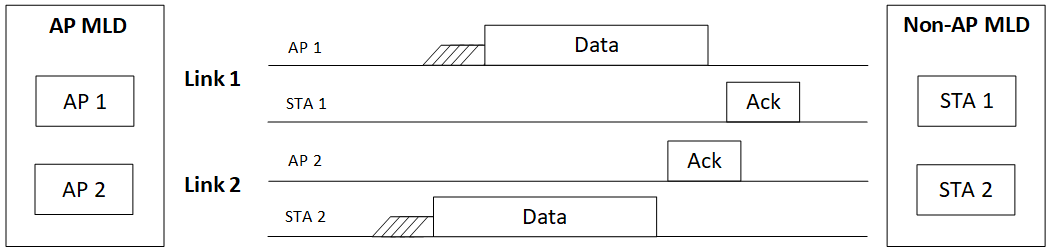 Figure 35-14—Channel access of two MLDs over an STR link pairTGbe D1.0 Comment Resolutionsfor simultaneous trnamist and receive (STR) operationDate:  2021-09-24Author(s):Author(s):Author(s):Author(s):Author(s):NameAffiliationAddressPhoneemailInsun JangLG Electronics19, Yangjae-daero 11gil, Seocho-gu, Seoul 137-130, KoreaInsun.jang@lge.comNamyeong KimLG Electronics19, Yangjae-daero 11gil, Seocho-gu, Seoul 137-130, Koreanamyeong.kim@lge.comSunhee BaekLG Electronics19, Yangjae-daero 11gil, Seocho-gu, Seoul 137-130, Koreasunhee.baek@lge.comJinsoo ChoiLG Electronics19, Yangjae-daero 11gil, Seocho-gu, Seoul 137-130, Koreajs.choi@lge.comCIDCommenterClausePageCommentProposed ChangeResolution4925Eldad Perahia3.137.18There is a definition for NSTR, but not STR.Add definition for STRRevisedIncorporate the changes as shown in 11-21/0498r4 (https://mentor.ieee.org/802.11/dcn/21/11-21-0498-04-00be-cr-for-cids-related-to-str-operation.docx). The changes also appear in D1.2Note to the Editor:The definition of STR link pair was added during CC34 in the approved document 11-21/498r4. No further changes are required for the resolution of this CID in this document.5840Lei Wang35.3.14.2274.28The concept of STR link pair should be defined clearly in Section 35.3.14.2 and also include its definition in Section 3.1.Provide a clear definition of "simultaneous transmit and receive (STR) Link pair" in Section 35.3.14.2, and also add such definition in Section 3.1.RevisedIncorporate the changes as shown in 11-21/0498r4 (https://mentor.ieee.org/802.11/dcn/21/11-21-0498-04-00be-cr-for-cids-related-to-str-operation.docx). The changes also appear in D1.2Note to the Editor:The definition of STR link pair was added during CC34 in the approved document 11-21/498r4. No further changes are required for the resolution of this CID in this document.7062Sigurd Schelstraete35.3.14.2274.29"capable of STR over a pair of links". I couldn't find an actual defintion of "STR" up to this point.Add working definition of STR. Something like "A STA is STR capable on a pair of links if reception on one link is not affected by transmission on the other link"RevisedIncorporate the changes as shown in 11-21/0498r4 (https://mentor.ieee.org/802.11/dcn/21/11-21-0498-04-00be-cr-for-cids-related-to-str-operation.docx). The changes also appear in D1.2Note to the Editor:The definition of STR link pair was added during CC34 in the approved document 11-21/498r4. No further changes are required for the resolution of this CID in this document.4214Alfred Asterjadhi35.3.14.1274.23?Is allowed to contend" or "shall contend" I am guessing the latter.Similar observation for Line 30 of same page. Also there is more than one subclause. So replace subclause with subclauses at the end of the sentence.As in comment.RevisedAgree in principle with the commenter. The revised text provides the changes according to the comment.TGbe editor, please make changes as shown in doc 11-21/1300r0 tagged as CID 4214.7855Yonggang Fang35.3.14.1274.24As there are two subclauses below, It needs clearly specify which subclause is applicable in the following sentence "An STA, which is affiliated with an MLD, is allowed to contend for the WM on its link independently from the other STA(s) affiliated with the same MLD, unless explicitly stated otherwise in the subclause below."See the comment.RevisedAgree in principle with the commenter. The revised text provides the changes “subclause” to “subclauses” to refer to multiple ones.TGbe editor, please make changes as shown in doc 11-21/1300r0 tagged as CID 42144470Arik Klein35.3.14.1274.22Replace "An" with "A" in the following sentence:"An STA, which is affiliated with an MLD.."As in commentAcceptedTGbe editor, please make changes as shown in doc 11-21/1300r0 tagged as CID 4470.6985Sanghyun Kim35.3.14.1274.23Type 'An STA'Change 'An STA' to 'A STA'AcceptedTGbe editor, please incorporate the changes as shown in 21/1300r0 under CID 4470.7516Tomoko Adachi35.3.14.1274.23"An STA, which is affiliated with an MLD, is allowed to ...". For the term "STA", indefinite "a" is used.Change it to read "A STA, which is affiliated with an MLD, is allowed to ...".AcceptedTGbe editor, please incorporate the changes as shown in 21/1300r0 under CID 4470.4401Arik Klein35.3.14.2274.30It seems that there is duplication in the following sentence : "....may contend for access to WM or transmit a frame to an STA of another MLD capable of STR over that pair of links on that link regardless of any activity ..." - transmission of a frame is always done following a contention for the WM.2 options to resolve the sentence:
Option 1 - if "transmission" refers to initiated transmission - please remove it from the sentence, as follows: " may contend for access to WM on that link regardless of any activity..."
Option 2 -if "transmission" refers to response frame transmission - please add it to the text, as follows: "....may contend for access to WM or transmit a *response* frame to an STA of another MLD capable of STR over that pair of links on that link regardless of any activity ..."RevisedIncorporate the changes (similar to Option 1) as shown in 11-21/0498r4 (https://mentor.ieee.org/802.11/dcn/21/11-21-0498-04-00be-cr-for-cids-related-to-str-operation.docx). The changes also appear in D1.2Note to the Editor:The identified statement (…shall access the WM…) was revised during CC34 in the approved document 11-21/498r4. No further changes are required for the resolution of this CID in this document.6852Rubayet Shafin35.3.14.2274.30In "... transmit a frame to an STA of another MLD..."; this terminology is not aligned with general language agreed on.Please change "STA of another MLD" to "STA affiliated with another MLD"RevisedIncorporate the changes as shown in 11-21/0498r4 (https://mentor.ieee.org/802.11/dcn/21/11-21-0498-04-00be-cr-for-cids-related-to-str-operation.docx). The changes also appear in D1.2Note to the Editor:The identified statement was revised during CC34 in the approved document 11-21/498r4. No further changes are required for the resolution of this CID in this document.4471Arik Klein35.3.14.2274.29Replace "An" with "A" and Rephrase the following sentence for clarity: "An STA that is affiliated with an MLD capable of STR over a pair of links and that is operating on a link in that pair of links may..."Revise the sentence as follows:" A STA that is affiliated with an MLD *which is *capable of STR over a pair of links and is operating on a link in that pair of links may..."RevisedIncorporate the changes as shown in 11-21/0498r4 (https://mentor.ieee.org/802.11/dcn/21/11-21-0498-04-00be-cr-for-cids-related-to-str-operation.docx). The changes also appear in D1.2Note to the Editor:The identified statement was revised during CC34 in the approved document 11-21/498r4. No further changes are required for the resolution of this CID in this document.4750Chunyu Hu35.3.14.2274.29"An STA" ==> "A STA".As commentedRevisedIncorporate the changes as shown in 11-21/0498r4 (https://mentor.ieee.org/802.11/dcn/21/11-21-0498-04-00be-cr-for-cids-related-to-str-operation.docx). The changes also appear in D1.2Note to the Editor:The identified statement was revised during CC34 in the approved document 11-21/498r4. No further changes are required for the resolution of this CID in this document.6986Sanghyun Kim35.3.14.2274.28Type 'An STA'Change 'An STA' to 'A STA'RevisedIncorporate the changes as shown in 11-21/0498r4 (https://mentor.ieee.org/802.11/dcn/21/11-21-0498-04-00be-cr-for-cids-related-to-str-operation.docx). The changes also appear in D1.2Note to the Editor:The identified statement was revised during CC34 in the approved document 11-21/498r4. No further changes are required for the resolution of this CID in this document.7517Tomoko Adachi35.3.14.2274.29"An STA that is affiliated with an MLD capable of STR ... or transmit a frame to an STA of another MLD capable of STR ...". For the term "STA", indefinite "a" is used.Change it to read "A STA that is affiliated with an MLD capable of STR ... or transmit a frame to a STA of another MLD capable of STR ...".RevisedIncorporate the changes as shown in 11-21/0498r4 (https://mentor.ieee.org/802.11/dcn/21/11-21-0498-04-00be-cr-for-cids-related-to-str-operation.docx). The changes also appear in D1.2Note to the Editor:The identified statement was revised during CC34 in the approved document 11-21/498r4. No further changes are required for the resolution of this CID in this document.4472Arik Klein35.3.14.2274.38typo - please replace "contenting" with "conteding" in the following sentence: "Figure 35-11 ... are operating as STR over a pair of links and that are *contenting* for access to the WM and subsequent frame exchanges between two MLDs on those links. "As in commentRevisedIncorporate the changes as shown in 11-21/0498r4 (https://mentor.ieee.org/802.11/dcn/21/11-21-0498-04-00be-cr-for-cids-related-to-str-operation.docx). The changes also appear in D1.2Note to the Editor:The identified statement was revised during CC34 in the approved document 11-21/498r4. No further changes are required for the resolution of this CID in this document.4724Chittabrata Ghosh35.3.14.2274.38The word "contenting" should be replaced by "contending" in the quoted sentence: "Figure 35-11 (Channel access of two MLDs operating as STR over a pair of links) shows an example of an AP MLD and a non-AP MLD that are operating as STR over a pair of links and that are contenting for access to the WM and subsequent frame exchanges between two MLDs on those links."Replace "Figure 35-11 (Channel access of two MLDs operating as STR over a pair of links) shows an example of an AP MLD and a non-AP MLD that are operating as STR over a pair of links and that are contenting for access to the WM and subsequent frame exchanges between two MLDs on those links." with "Figure 35-11 (Channel access of two MLDs operating as STR over a pair of links) shows an example of an AP MLD and a non-AP MLD that are operating as STR over a pair of links and that are contending for access to the WM and subsequent frame exchanges between two MLDs on those links."RevisedIncorporate the changes as shown in 11-21/0498r4 (https://mentor.ieee.org/802.11/dcn/21/11-21-0498-04-00be-cr-for-cids-related-to-str-operation.docx). The changes also appear in D1.2Note to the Editor:The identified statement was revised during CC34 in the approved document 11-21/498r4. No further changes are required for the resolution of this CID in this document.6140Matthew Fischer35.3.14.2274.39spelling errorChange "contenting" to "contending"RevisedIncorporate the changes as shown in 11-21/0498r4 (https://mentor.ieee.org/802.11/dcn/21/11-21-0498-04-00be-cr-for-cids-related-to-str-operation.docx). The changes also appear in D1.2Note to the Editor:The identified statement was revised during CC34 in the approved document 11-21/498r4. No further changes are required for the resolution of this CID in this document.6853Rubayet Shafin35.3.14.2274.40Typo "and that are contenting"Please change the word 'contenting' to 'contending'.RevisedIncorporate the changes as shown in 11-21/0498r4 (https://mentor.ieee.org/802.11/dcn/21/11-21-0498-04-00be-cr-for-cids-related-to-str-operation.docx). The changes also appear in D1.2Note to the Editor:The identified statement was revised during CC34 in the approved document 11-21/498r4. No further changes are required for the resolution of this CID in this document.5839Lei Wang35.3.14.2274.26The concept of STR is pretty generic, while the STR in Section 35.3.14.2 is specific to Multi-Link STR. Suggest naming the section accordingly.Suggest changing the section title for 35.3.14.2 to the following or something similar in order to better represent the section content:
"Multi-Link Simultaneous transmit and receive (ML-STR) operation".RejectedThis subcluase is under the 35.3.14. Multi-link channel access, which really implies that STR operation is involved in multi-link operation6309Ming Gan35.3.14.2274.42what does "set up link 1 and link 2" mean? Is that multi-link association? Please make it clearas in the commentRevisedAgree in principle with the commenter. The revised text indicates a successuful multi-link setup to make it clear.TGbe editor, please change the figure tagged as CID 6309 to a figure as shown in doc 11-21/1300r06493Osama Aboulmagd35.3.14.2274.46Figure 35-11 is confusing especially the lower part of it. The sensing part (hashed) is not clear was conducted by whom. It is also not clear who sends the lower ACK.redraw the Figure and add more explanationRevisedAgree in principle with the commenter. The figure was revised to make it clear.TGbe editor, please change the figure tagged as CID 6493 to a figure as shown in doc 11-21/1300r0 4725Chittabrata Ghosh35.3.14.2274.41It needs to clarify that AP 1 after contending, transmits data frames to STA 1 only after it wins channel access in the following sentence: "After the AP MLD has set up link 1 and link 2 with the non-AP MLD, then AP 2 may receive data frames from STA 2 on link 2, while AP 1 contends for the WM and then transmits data frames to STA 1 on link 1."Please replace the sentence "After the AP MLD has set up link 1 and link 2 with the non-AP MLD, then AP 2 may receive data frames from STA 2 on link 2, while AP 1 contends for the WM and then transmits data frames to STA 1 on link 1." with "After the AP MLD has set up link 1 and link 2 with the non-AP MLD, then AP 2 may receive data frames from STA 2 on link 2, while AP 1 contends for the WM and then transmits data frames to STA 1 on link 1 after it gains a TXOP."RevisedAgree in principle with the commenter. The revised text provides the change to add “after it obtains a TXOP” to the last.TGbe editor, please make changes as shown in doc 11-21/1300r0 tagged as CID 4725.4215Alfred Asterjadhi35.3.14.1274.36I think the subclause of capability signaling should follow the general subclause. And rest of them follows that.As in comment.RevisedIncorporate the changes as shown in 11-21/1259r3 (https://mentor.ieee.org/802.11/dcn/21/11-21-1259-03-00be-cr-35-3-14-3-nstr-operation.docx). The changes also appear in D1.2Note to the Editor:The order of subclauses was changed in document 11-21/1259r3. No further changes are required for the resolution of this CID in this document.7610Tomoko Adachi35.3.140.00Too much mechanisms to support transmission between an NSTR link pair. I am skeptical if all these mechanisms will be really used.Revisit the techniques and narrow down only to those that can be really expected to be implemented.Rejected
Basically, each subclause has touched really different cases which can happen and should be handled. Each case has a clear motivation/scenario, i.e., why we have to do that and implement. (e.g., channel access  on STR/NSTR link pair, starting/ending time alignement on NSTR link pair)